JIMMY REITER – WHAT YOU NEEDRelease Date January 18, 2019, PogoPop Musik / Membran“What You Need” is the third album by German R&B/Blues guitar player, singer and songwriter Jimmy Reiter.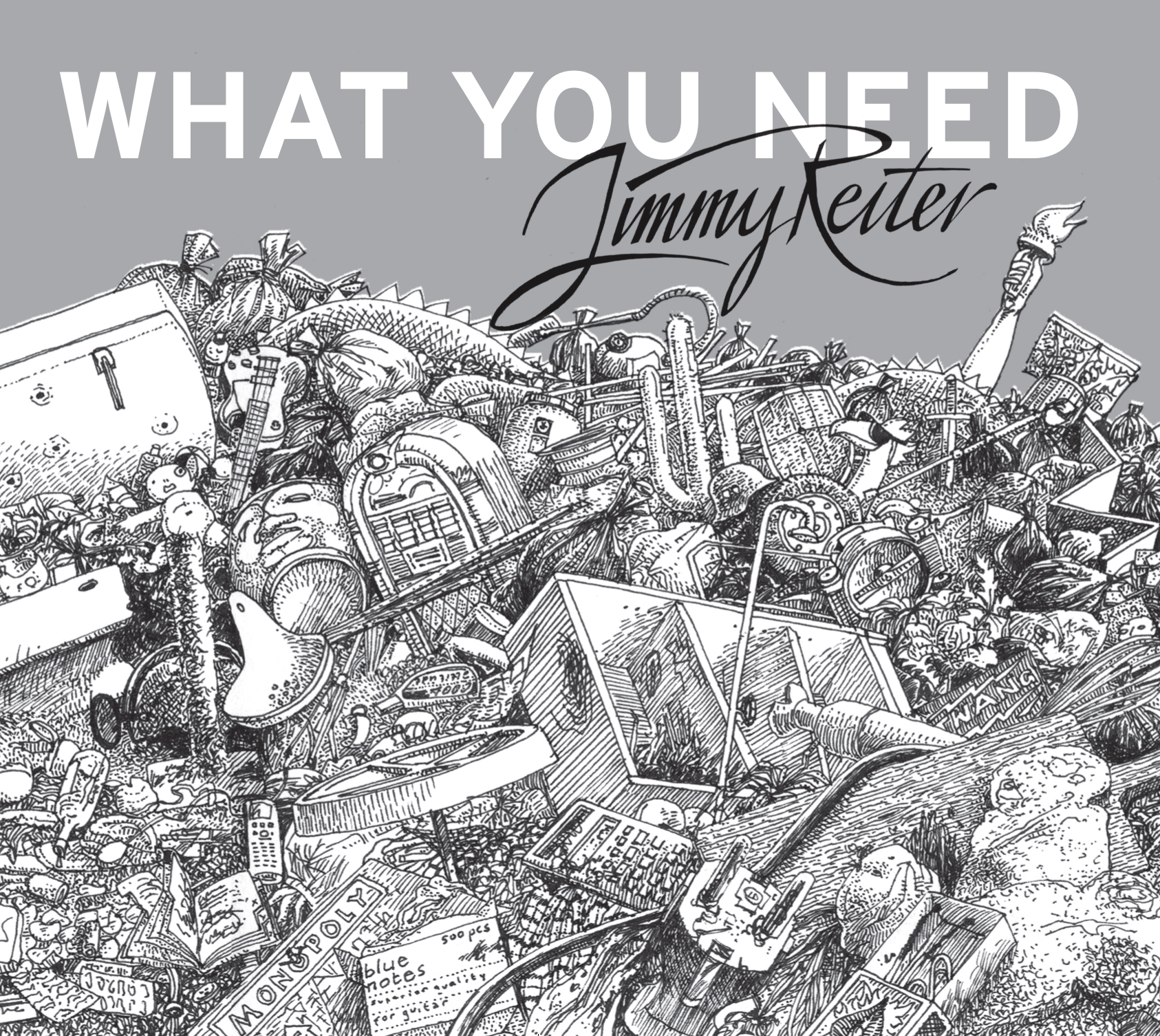 The eleven tracks on the CD were recorded in the fall of 2018 with the regular Jimmy Reiter Band line-up (Björn Puls – drums, Jasper Mortier – bass, Nico Dreier – keyboards) in Bad Iburg, Germany and co-produced by Reiter and Marcus Praed. Reiter delivers a set of largely original tunes, with his own trademark mix of urban, electric Blues and funky R&B, and includes a few selected covers from the vaults of the R&B treasure trove, allowing Reiter to demonstrate his love for the genre.Jimmy Reiter toured the length and breadth of Europe as lead guitarist with US Blues singer/harmonica player Doug Jay for over 10 years, and recorded two highly-regarded CDs with him on Germany's Crosscut label. He has also been a supporting player for numerous international Blues artists on European tours, including Larry Garner, Big Daddy Wilson and Memo Gonzalez, and released "High Priest Of Nothing" in 2011, his solo debut as a frontman. The CD, praised by fans and critics alike, won the German Record Critics' Award and launched his career as a bandleader in his own right. Extensive European touring quickly established the Jimmy Reiter Band as a class act in the international Blues scene. On his 2015 album "Told You So", Reiter once again showed his talents as a guitarist, singer and songwriter firmly rooted in the tradition of Blues and R&B but with a fresh style all his own.With “What You Need” Reiter takes a step forward, raising the bar with a diverse blend of new material. With a contemporary take on his musical influences – as in the title track – Jimmy Reiter also pays respect to the roots of the genre. In songs like “Hooked” and “Give It To Me Straight” he shows his love for classic electric Blues with razor-sharp guitar playing and soulful vocals. Among the cover songs is a version of Frankie Lee Sims’ “Lucy Mae Blues” from 1953, presented as a duet with Reiter and drummer Björn Puls, adding to the rough charm of the original. “Who’s Minding The Store”, an obscure gem by the great New Orleans songwriter and pianist Allen Toussaint, is here given a fresh treatment. Fittingly, the saxophone solo on this cut is by Toussaint’s long-time band member Amadee Castenell, who can also be heard on albums by Dr. John, The Neville Brothers and Elvis Costello, and is additionally part of the horn section on “What You Need” led by “Sax” Gordon Beadle.With top-notch production and impressive cover art by Dutch artist Floris Tilanus, “What You Need” is an outstanding addition to The Jimmy Reiter Band's oeuvre, proving they're not only a first-class European blues outfit, but first-class period. An LP version on high quality 180g vinyl with a gatefold cover will be released on August 23rd 2019.Line-Up Jimmy Reiter (git, voc), Nico Dreier (keys), Jasper Mortier (bass), Björn Puls (drums) Guests Amadee Castenell (sax), Sax Gordon (sax) and others – Produced by Jimmy Reiter & Marcus Praed  – Artwork and Design by Floris Tilanus